新千代田アカデミーは、区民・区内勤務の方を対象に、下記のようにオープンキャンパスセミナーを開催いたします。当アカデミーで教鞭をとる教授が、いかにして災害に強い町づくりをすすめるかを、やさしく解説します。企業の方も、防災と事業継続という観点から、ぜひご参加ください。入場は無料ですが、満席が予測されますので、ぜひお早めにお申し込みください。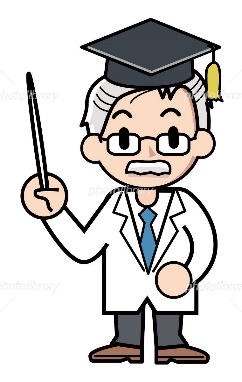 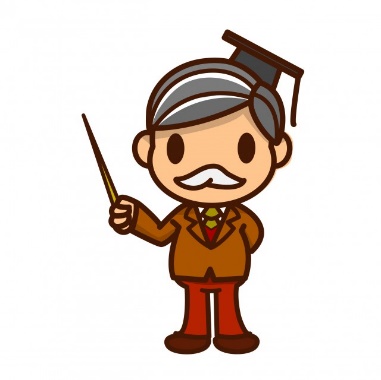 日時内容内容講師3月1日19時～21時防災基礎講座ふだんから気を付けておくべき過程・企業での防災対策田村教授3月2日19時～21時都市計画と防災江戸時代の防災知識を今に活用池内教授3月3日19時～21時対談「新千代田の取り組み」新千代田の防災対策と課題を対談形式で語る田村・池内教授会場新千代田記念ホール（新千代田区中央1-2-3）三番町駅　下車徒歩5分定員各回 100名　無料※テキストはこちらで用意いたします。お申込みオープンキャンパス企画室までメールかFAXのいずれかでお申込みください。（1月末日締め切りですが、定員に達した場合はその時点で締め切ります。）